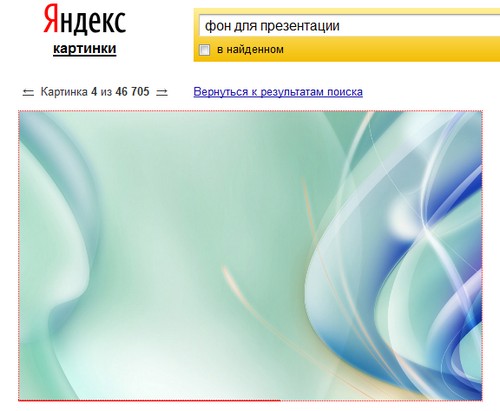 	Ежегодно в России отмечается большое количество чрезвычайных ситуаций с участием детей. Это не только дорожно-транспортные происшествия, но и преступные действия в отношении несовершеннолетних. 	В силу своей беспечности, ты не замечаешь множество угроз своей безопасности. Реальность такова, что ты переоцениваешь себя и свои возможности, столкнувшись с опасностью.Что говорит закон                                                                       Действия бывают правомерными и противоправными. 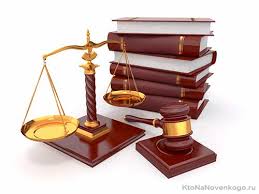 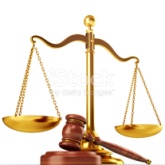 Правомерные действия соответствуют требованиям закона.Противоправные действия - это действия, которые нарушают нормы права.Причиной многих правонарушений является стремление отдельных лиц удовлетворить свои потребности способом, противоречащим требованиям правовых норм. Правонарушение — виновное противоправное деяние дееспособного лица, которое наносит вред обществу. Под правонарушением понимается такое неправомерное поведение человека, которое выражается в действии или бездействии. Правонарушениями не могут быть мысли, чувства, помыслы, так как они не подпадают под регулирующее воздействие права, пока не выразятся в определенном поведенческом акте. Бездействие является правонарушением в том случае, если человек должен был совершить определенные действия, предусмотренные нормами права (оказать помощь, заботиться о детях и т. д.), но не совершил их.Твои праваОсновные международные документы, касающиеся прав детей: 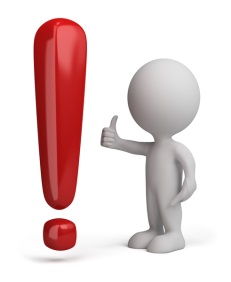        Декларация прав ребенка (1959);                  Конвенция ООН о правах ребенка (1989);               Всемирная декларация об обеспечении выживания, защиты и развития детей (1990). 	В нашей стране, кроме этих документов, принят ряд законодательных актов: 	Семейный кодекс РФ (1996); 	Закон «Об основных гарантиях прав ребенка в РФ»; 	Закон «Об образовании». В перечисленных документах провозглашаются основные права детей: на имя, гражданство, любовь, понимание, материальное обеспечение, социальную защиту,возможность получать образование, развиваться физически, умственно, нравственно и духовно в условиях свободы. Законодательные акты признают за каждым ребенком право: на воспитание, развитие, защиту, активное участие в жизни общества. Ст. 65 п. 1 Обеспечение интересов детей должно быть предметом основной заботы взрослых. Взрослые не вправе причинять вред физическому и психическому здоровью детей, их нравственному развитию. Уголовный кодекс РФ предусматривает ответственность: - за совершение физического и сексуального насилия, в том числе и в отношении несовершеннолетних (ст. 106—136); - за преступления против семьи и несовершеннолетних (ст. 150— 157). Семейный кодекс РФ гарантирует: - право ребенка на уважение его человеческого достоинства (ст. 54); - право ребенка на защиту и обязанности органа опеки и попечительства принять меры по защите ребенка (ст. 56); - лишение родительских прав как меру защиты детей от жестокого обращения с ними в семье (ст. 69); - немедленное отобрание ребенка при непосредственной угрозе жизни и здоровью (ст. 77)Что необходимо помнить!Избегай прогулок в одиночестве в темное время суток, а также в местах, которые отличаются малолюдностью. Планируй маршрут таким образом, чтобы ты не проходил через потенциально опасные районы города и пустыри.В случае попыток противоправного поведения против тебя, сразу же беги к людям, зови на помощь, а не пытайся решить проблему самостоятельно. Лучше показаться смешным, нежели стать жертвой ограбления или посягательства на личность.Следи за своим внешним видом: не носи дорогих украшений, не пользуйся модным сотовым телефонам и т.д. кроме того, твоя одежда не должна быть вызывающей и откровенной, так как это может спровоцировать грабителей или насильников на противоправное действие.При нападении преступников, тебе лучше не вступать с ними в споры, не реагировать агрессивно, используй  приемы самообороны лишь тогда, когда это даст возможность спастись бегством.При проходе мимо подворотни, подъезда, держись на безопасной дистанции от подозрительных людей, иди,  не останавливаясь и не реагируя на их провокации.Не срезай путь через безлюдные места: парки, автостоянки, стадионы, пустыри, лесополосу и т.д., поскольку именно там по статистике совершается большинство преступлений и нападений.                                                       По материалам СМИУважаемы родители!Помните - жизнь и здоровье детей в руках родителей!Единый федеральный телефон доверия для детей, подростков и их родителей:8-800-2000-122Телефон работает в круглосуточном режиме.Бесплатно с любого телефона.Детский телефон доверия  в  ХМАО–Югре (служба экстренной психологической помощи) с единым номером «112»Комиссия по делам несовершеннолетних и защите их прав Белоярского районаНаш адрес: г. Белоярский, ХМАО - Югра, Тюменская область, Центральная ул., д. 16 Тел. (34670) 6-21-56; 6-21-57 https://vk.com/id490257786  - страница в ВК                                                                                        12+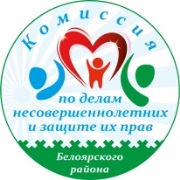 Комиссия по делам несовершеннолетних и защите их прав Белоярского района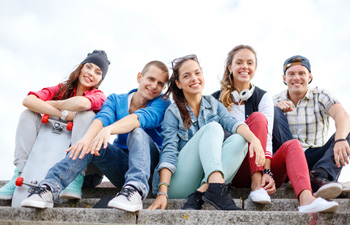 «О личной безопасностиподростков»Памятка родителям и детям           г. Белоярский   2019 